INFORME SOBRE TRELLO SENA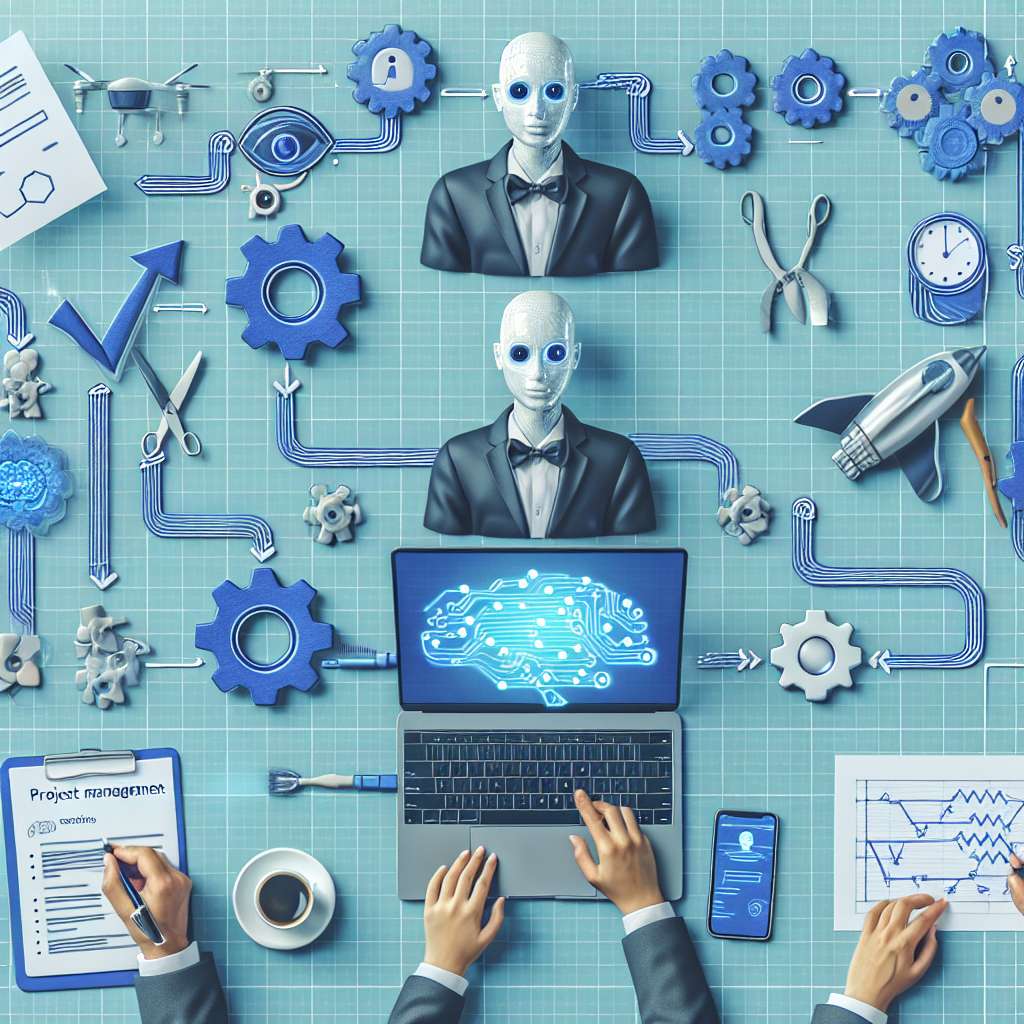 INFORME SOBRE TRELLO

INTRODUCCIÓN

En la actualidad, las herramientas digitales son fundamentales para agilizar la gestión de proyectos y facilitar la comunicación y colaboración entre equipos de trabajo. Trello es una de estas herramientas, que se ha convertido en una de las más utilizadas en diferentes sectores y organizaciones.

El presente informe tiene como objetivo proporcionar una guía completa sobre Trello, explicando sus características y funcionalidades, así como los beneficios que puede aportar a la gestión de proyectos. Además, se hará un análisis de su uso en el contexto del SENA, identificando las posibles ventajas y desafíos que podría enfrentar esta institución al implementar esta herramienta.

DESARROLLO

1. ¿Qué es Trello?

Trello es una herramienta de gestión de proyectos basada en el método Kanban. Permite organizar y visualizar el progreso de las tareas de un proyecto en tableros virtuales, donde se pueden crear listas y tarjetas que representan las distintas etapas y actividades del proyecto.

2. Características de Trello

- Tableros: Cada proyecto se organiza en un tablero, donde se pueden crear listas y tarjetas.
- Listas: Dentro de cada tablero se pueden crear listas que representan diferentes etapas o categorías.
- Tarjetas: Las tarjetas se utilizan para representar tareas o actividades específicas. Se pueden asignar a miembros del equipo, agregar descripciones, comentarios, adjuntar archivos, establecer fechas límite, entre otros.
- Etiquetas: Las etiquetas permiten clasificar y filtrar las tarjetas según diferentes categorías.
- Integraciones: Trello se integra con otras herramientas y aplicaciones como Google Drive, Slack, entre otros.
- Comentarios y notificaciones: Los miembros del equipo pueden dejar comentarios y recibir notificaciones en tiempo real sobre los cambios y actualizaciones en las tarjetas.
- Organización: Se pueden arrastrar y soltar las tarjetas para reorganizar las tareas y visualizar el progreso de forma más clara.
- Colaboración: Varios miembros del equipo pueden trabajar en un mismo tablero y colaborar en tiempo real.

3. Beneficios de Trello en la gestión de proyectos

- Visualización clara: Trello proporciona una visualización clara de las tareas y etapas del proyecto, lo que facilita la planificación y seguimiento.
- Colaboración efectiva: Permite una comunicación y colaboración ágil entre los miembros del equipo, evitando confusiones y retrasos.
- Organización y priorización: Ayuda a organizar y priorizar las tareas, asignar responsabilidades y establecer fechas límite.
- Seguimiento en tiempo real: Permite hacer seguimiento del progreso de las tareas en tiempo real, identificar cuellos de botella y tomar acciones correctivas de forma rápida.
- Integración con otras herramientas: Trello se puede integrar con otras herramientas y aplicaciones utilizadas en la gestión de proyectos, lo que facilita la centralización de la información.

4. Uso de Trello en el contexto del SENA

El SENA podría beneficiarse al utilizar Trello como herramienta de gestión de proyectos en diferentes aspectos. Algunas posibles ventajas son:

- Agilizar la gestión de proyectos: Trello permite una organización y asignación de tareas efectiva, lo que podría agilizar la gestión de proyectos en la institución.
- Mejorar la colaboración entre equipos y áreas: La herramienta facilita la comunicación y colaboración entre miembros de diferentes equipos y áreas, promoviendo el trabajo en equipo.
- Optimizar el seguimiento de proyectos: Trello proporciona una visualización clara del progreso de las tareas, lo que ayudaría a identificar los proyectos que requieren mayor atención y tomar acciones oportunas.
- Centralizar la información: Al utilizar Trello, es posible centralizar la información de los proyectos en un solo lugar, lo que facilita el acceso y la consulta.
- Favorecer la transparencia: Al ser un tablero digital, Trello permite que todos los miembros del equipo tengan acceso a la información, promoviendo la transparencia en la gestión de proyectos.

No obstante, la implementación de Trello en el SENA también puede enfrentar desafíos, como la resistencia al cambio por parte del personal, la necesidad de capacitación y adaptación a la herramienta, y la integración con otras plataformas utilizadas por la institución.

CONCLUSIÓN

En conclusión, Trello es una herramienta de gestión de proyectos que puede aportar múltiples beneficios a organizaciones como el SENA, permitiendo una administración más eficiente y colaborativa de proyectos. En su implementación es importante considerar las características y funcionalidades de la herramienta, así como los posibles desafíos que puedan surgir. En definitiva, Trello se presenta como una opción recomendada para optimizar la gestión de proyectos en el contexto del SENA.

BIBLIOGRAFÍA

[1] Trello. (s.f). Recuperado de https://trello.com/es
[2] Jacobson, R. (2018). Trello: Organizando Projetos Digitais. São Paulo: Novatec Editora.